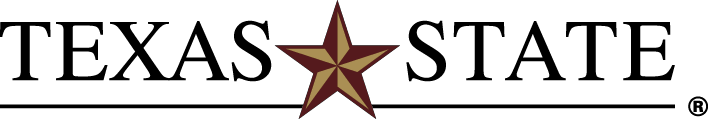 Transfer Planning Guide 2020-2021Major in PhilosophyBachelor of Arts Degree (BA) 120 Credit HoursTexas Education Code Section 61.822 requires that Texas public institutions facilitate the transferability of lower-division course credit through the Core Curriculum. The Core Curriculum contains nine Foundational Component Areas (42 hours), which every Texas State student must satisfy to graduate.Texas State is a participant in the *Texas Common Course Numbering System (TCCNS). Use the TCCNS to find courses you can take at your institution to ensure transfer of credit toward freshman- and sophomore- level degree requirements at Texas State.Students will receive core credit at Texas State for any course successfully completed in the Core Curriculum of the sending institution.RECOMMENDED CORE CURRICULUM CHOICES FOR THE BA in PHILOSOPHYThis degree requires specific courses for degree completion, and with wise planning, you may take courses that satisfy both the Core Curriculum and the BA requirements:*Choose one to satisfy the 090 sophomore literature requirement.ADDITIONAL LOWER-DIVISION REQUIREMENTS**Choose one to satisfy the BA literature requirement.UNIVERSITY ADMISSION:Submit a completed application, all supporting documents, including an official high school transcript and transcript(s) from every institution attended and application fee, to the Office of Undergraduate Admissions by the stated priority date.Students with 1-15 transferable hours must have a minimum 2.0 GPA in all transferable course work and meet freshman admission standards. Students with 16-29 transferable hours must have a minimum 2.5 GPA in all transferable course work. Students with 30 or more transferable hours must have a minimum 2.25 GPA in all transferable course work. All students must be eligible to return to all previous institutions and be at least one full semester out of high school.Students transferring to Texas State from a community college may elect to follow the Texas State Undergraduate Catalog that was in effect at the time they enrolled at their community college. Students may also, with the approval of their College Dean, follow a subsequent catalog. Students are reminded to refer to their designated catalog for information related to University requirements for curriculum, graduation, probation/suspension, and other general information.FOR MORE INFORMATION, CONTACT:Office of Undergraduate Admissions Texas State UniversityRichard A. Castro Undergraduate Admissions Center429 N. Guadalupe St.San Marcos, Texas 78666 512.245.2364 https://www.admissions.txstate.edu/College of Liberal Arts Advising CenterFlowers Hall 322512.245.1852https://www.liberalarts.txstate.edu/advising/Texas State reserves the right to withdraw courses at any time, to change its fees or tuition, calendar, curriculum, degree requirements, graduation procedures, and any other requirements affecting students. Changes will become effective whenever authorities determine and will apply to both prospective students and those already enrolled.			JULY 2020CodeCourseRequired Hours010Communication6 required hours020Mathematics3 required hours030Life and Physical Sciences6 required hours040Language, Philosophy & Culture3 required hours (see Recommended Core Curriculum Choices below)050Creative Arts3 required hours060American History6 required hours070Government/Political Science6 required hours080Social and Behavioral Sciences3 required hours090Component Area Option6 required hours (see Recommended Core Curriculum Choices below)CoursesTCCNTEXAS STATE040 Language, Philosophy & CulturePHIL 1301 or PHIL 2306PHIL 1305 or PHIL 1320090 Component Area Option*ENGL 2322, 2323, 2332, 2333,2327 or 2328ENG 2310, 2320, 2330, 2340, 2359 or 2360TCCNTEXAS STATEENGL 2322, 2323, 2332, 2333, 2327 or 2328**ENG 2310, 2320, 2330, 2340, 2359 or 2360**MOD LANG 1411 & 1412MOD LANG 1410 & 1420MOD LANG 2311 & 2312MOD LANG 2310 & 2320PHIL 2303PHIL 2330PHIL 2316PHIL 2311